«Моя семья – моё богатство».Добрый день! Сегодня наша встреча посвящена и старым, и молодым, и совсем маленьким, и совсем взрослым. Я приветствую всех, кто пришёл на наш классный час  «Моя семья – моё богатство».  У каждого из нас есть своя семья, родительский дом, где нас ждут, помнят и за всё простят. Именно в семье мы учимся любви, ответственности, заботе и уважению. И где бы мы ни были, мы всегда помним о своей семье, о близких нам людях: о родителях, сёстрах и братьях, бабушках и дедушках.  В семейном кругу мы с вами растем  Основа основ – родительский дом.  В семейном кругу все корни твои,  И в жизнь ты входишь из семьи.  В семейном кругу мы жизнь создаем,  Основа основ – родительский дом. - Итак, сегодня поговорим о семье. Тема нашей встречи «Моя семья – моё богатство».  - В толковом словаре В.Даля СЕМЬЯ – это совокупность близких родственников, живущих вместе; родители с детьми; Женатый сын или замужняя дочь, отдельно живущие, составляют уже иную семью.  Как появилось слово «семья»?  Когда-то о нем не слыхала Земля…  Но Еве сказал перед свадьбой Адам:  Сейчас я тебе семь вопросов задам;  «Кто деток родит мне, богиня моя»?  И Ева тихонько ответила «я»,  «Кто их воспитает, царица моя»?  И Ева коротко ответила «я»  «Кто пищу сготовит, о, радость моя»?  И Ева все так же ответила «я»  «Кто платье сошьет?  Постирает белье?  Меня приласкает?  Украсит жилье?  Ответь на вопросы, подруга моя!»  «я», «я» …тихо молвила Ева – «я», «я»…  Сказала она знаменитых семь «я»  Вот так на земле появилась СЕМЬЯ. Для чего человеку семья? Думаю, каждый ответит по-своему (ответы учащихся), но наверняка прозвучит одна простая и верная мысль – для счастья.  Да, человеческое счастье вряд ли возможно без семьи. Ни самая увлекательная работа, ни друзья не могут дать то, что может дать семья.  Где, как не в семье, получает человек то, к чему стремится в любом возрасте: ощущение своей нужности близким, осознание, что любим или любишь сам, веру, что есть на земле место, где тебя ждут и любят.  Где, как не в семье, человек получает заряд любви и бодрости, сил творческих и духовных, без которых он не может нормально жить и работать. Я расскажу вам легенду–быль «Две матери» В маленькой больнице на окраине большого города лежали две матери -Чернокосая и Белокосая. Они родили сыновей. Сыновья родились в один день. Обе матери были счастливы и мечтали о будущем своих сыновей.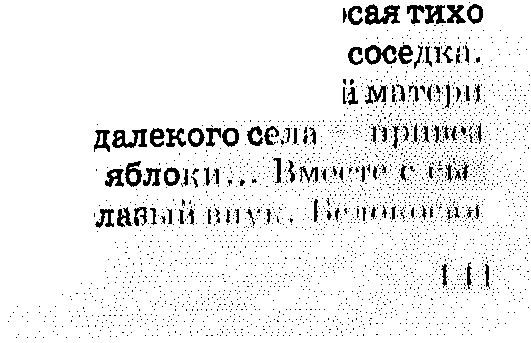 - Я хочу, чтобы мой сын стал выдающимся человеком, - говорила Белокосая мать. - Музыкантом или писателем, известным всему миру. Или скульптором, создавшим произведение искусства, которое будет жить века. Или инженером, построившим космический корабль, который полетит к далекой звезде.- А я хочу, чтобы мой сын стал добрым человеком, - сказала Чернокосая мать. - Чтобы никогда не забывал матери и родного дома ... Каждый день к молодым матерям приходили отцы. Одетые в белые халаты, они садились на белые скамейки и, затаив дыхание, долго смотрели на маленькие личики своих сыновей, в глазах у них сияли счастье и изумление. Потом они сидели у кроватей своих жен и долго чем-то шепотом говорили с ними. У колыбели новорожденного мечтают о будущем - конечно, только о счастливом. Через неделю счастливые мужья, ставшие теперь отцами, увезли домой жен и сыновей. Прошло тридцать лет. В ту же маленькую больницу на окраине большого города пришли две женщины Чернокосая и Белокосая. В их косах уже серебрилась седина, лица были изрезаны морщинами, но женщины были такими же красивыми, как и тридцать лет назад. Они узнали друг друга. Их обеих положили лечиться в ту же палату, где три десятилетия назад они родили сыновей. Они рассказывали о своей жизни. У обеих было много радостей и еще больше горя. Мужья их погибли на фронте, защищая Родину. Но почему-то, рассказывая о своей жизни, они молчали о сыновьях. Наконец, Чернокосая мать спросила: - Кем же стал твой сын? - Выдающимся музыкантом, - с гордостью ответила Белокосая мать. - Он сейчас дирижирует оркестром, который выступает в самом большом театре нашего гopoда. Он пользуется огромным успехом. Неужели ты не знаешь моего сына? - И Белокосая мать назвала имя музыканта. Да, конечно, Чернокосая мать хорошо знала это имя, оно было известно многим.- А твой сын кем стал? - спросила Белокосая. - Хлеборобом. С ранней весны до поздней осени, пока снег укроет землю, сын мой пашет землю и сеет хлеб, убирает урожай и снова пашет землю, сеет и снова убирает ... Живем мы в селе - километров сто отсюда. У сына двое детей – мальчик трех лет и девочка недавно родилась ...- Все-таки счастье тебя обошло, -сказала Белокосая. - Твой сын простым, никому не известным человеком. Простой крестьянин ... Их миллионы ... И дня не прошло, а к Чернокосой матери приехал из села сын. В белом халате, он сел на белую скамейку и долго о чем-то шептался с матерью. В глазах Чернокосой матери светилась радость. Она держала в своих руках сильную, загоревшую на солнце руку сына и улыбалась. Расставаясь с матерью, сын, как бы извиняясь, выложил из сумки на маленький столик виноградные гроздья, мед, масло. «Поправляйтесь, мама»,- сказал он на прощанье и поцеловал ее. А к Белокосой матери никто не пришел. Вечером, когда в комнате воцарилась тишина, и Чернокосая мать, лежа в постели, тихо улыбалась своим мыслям, Белокосая сказала: «У сына сейчас концерт… Если бы не концерт, он, конечно, пришел бы ...» На второй день перед вечером к Чернокосой матери снова приехал сын- хлебороб из далекого села. Опять он долго сидел на белой скамейке, и Белокосая мать услышала, что в поле сейчас горячая пора, работают они день и ночь ... Расставаясь с матерью, сын выложил на маленький столик пчелиные соты и яблоки. От счастья лицо у Чернокосой женщины светилось и морщины расправились. К Белокосой матери никто не приходил. Вечером женщины лежали молча. Чернокосая улыбалась, а вздыхала, боясь, чтобы ее вздохи не услышала соседка.На третий день, перед вечером, к Чернокосой матери снова приехал сын-хлебороб из далекого села – привез два больших арбуза, виноград, яблоки… Вместе с сыном приехал трехлетний черноглазый внук. Белокосая мать услышала, как внук рассказывал бабушке: вместе с папой он вчера полдня ездил на «капитанском мостике» комбайна. «Я тоже буду комбайнером», - сказал мальчик, и бабушка поцеловала его ... Белокосая мать в эти мгновенья припомнила, что ее сын, отправляясь в поездки, «сдавал», как говорили в семье, маленького сына в какой-то интернат ... Месяц лежали в больнице две матери, ежедневно приезжал к Чернокосой матери сын-хлебороб из далекого села, привозил сыновнюю улыбку, и, казалось, мать только от той улыбки выздоравливает. К Белокосой матери так никто и не пришел. Прошел месяц. Врачи сказали Чернокосой матери: «Теперь вы совершенно здоровая женщина. В сердце нет ни шумов, ни перебоев». А Белокосой матери врач сказал: «Вам еще надо полежать. Конечно, вы тоже станете совершенно здоровым человеком». Говоря это, врач смотрел почему-то в сторону. 3а Чернокосой матерью приехал сын. Он привез несколько больших букетов красных роз. Цветы подарил врачам и сестрам. Все в больнице улыбались. - Кем стали дети двух матерей?- Какие качества воспитали в своих детях две матери? Старость не может быть счастьем. Старость может быть лишь покоем или бедой. Покоем она становится тогда, когда её уважают. Бедой её делают забвение и одиночество. Помни, что и ты будешь старым. Береги здоровье родителей. Помни, что раннюю старость и болезнь матери и отцу твоему приносят не столько труд и усталость, сколько сердечные волнения, переживания, огорчения, обиды, неблагодарность со стороны детей, их равнодушие.  Народная мудрость говорит: «Три несчастья есть у человека: смерть, старость и плохие дети». Старость – неотвратима, смерть – неумолима, перед этими несчастьями никто не может закрыть двери своего дома. А от плохих детей дом можно уберечь, как от огня. И это зависит не только от родителей твоих, но и от вас самих – детей.Что значит быть хорошим сыном, хорошей дочерью? Это значит приносить в дом только мир и покой, радость и счастье. Не приносить тревог, огорчений, обид, позора семье. Несомненно, у человека должен быть дом, и не просто крыша над головой, а место, где его любят и ждут, понимают, принимают таким, каков он есть, место, где человеку тепло и уютно. Под словом дом мы понимаем не четыре стены, а именно семью. Счастлив тот, кто счастлив дома.Дорожи своей семьей. Знай, что твоя семья – это не только мать и отец. Это бабушки, дедушки, сестры, братья и вы, дети. Самое большое счастье для родителей – твоя честная жизнь, трудолюбие. А в школьные годы – усердие в учении. Приноси в дом радость, оберегай счастье семьи.